Родиться стоит поздно или рано                                                                              хотя бы для того на этот свет,                                                                       чтоб вымолвить впервые                                                                                       слово «МАМА», которого                                                                   священней в мире нет.     В соответствии с Указом Президента Российской Федерации от 30 января 1998 года ежегодно в последнее воскресенье ноября,  наша страна отмечает День Матери. Проведение мероприятий, посвященных этому дню, стало доброй традицией и в  нашем детском саду, поэтому в течение недели наша группа «Фантазёры» готовилась к этому празднику.  Мы провели беседы с детьми: о семье, о маме, о ее работе и её увлечениях, оформили  информационный стенд, папку передвижку с поздравлениями  для мам и коллаж «Ангел по имени Мама».            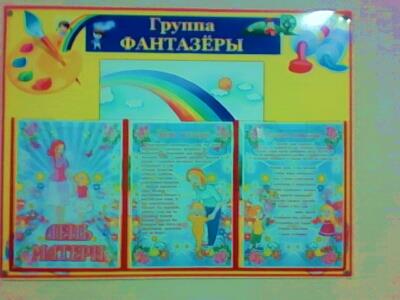 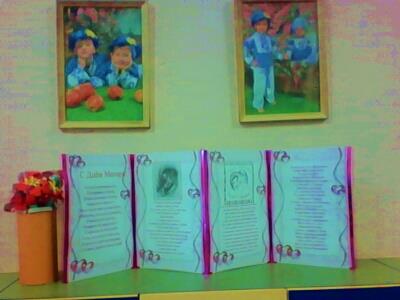 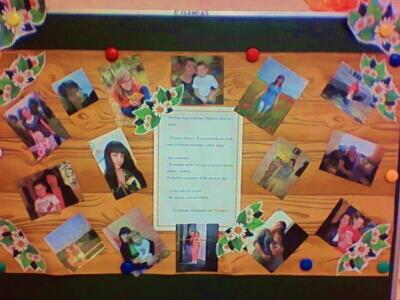 Ребята своими руками изготовили подарки для своих любимых мам.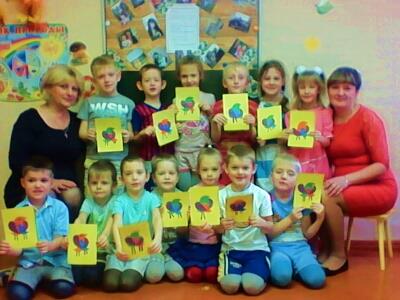 Совместно с группой «Почемучки» , провели спортивный праздник под названием: «С мамой вместе мы всегда!!!». В соревнованиях вместе с детьми активное участие принимали и мамы.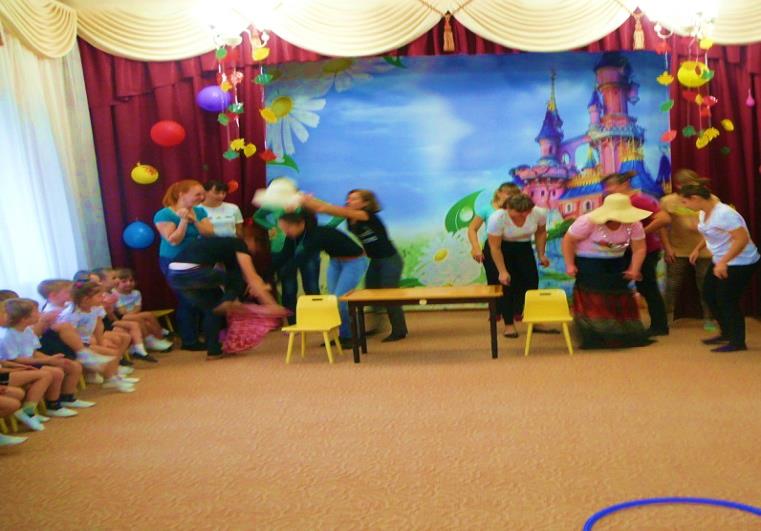 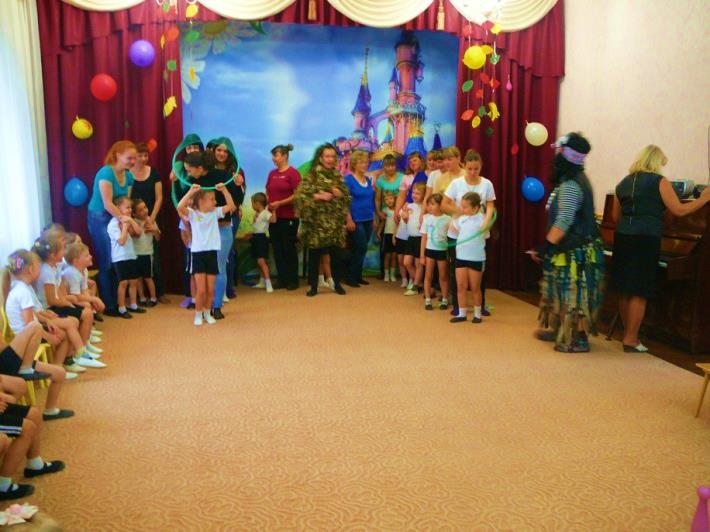 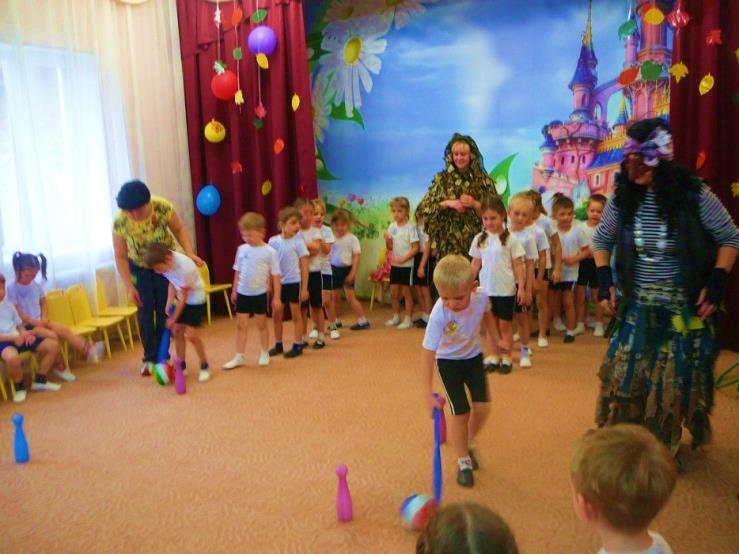 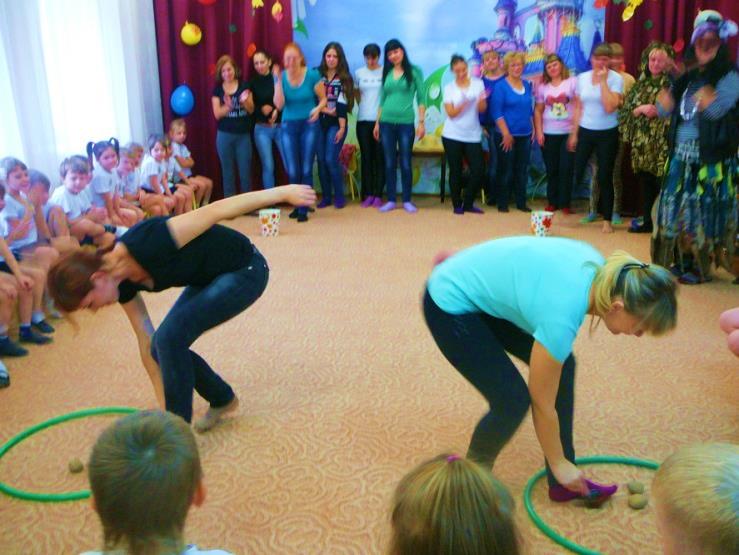 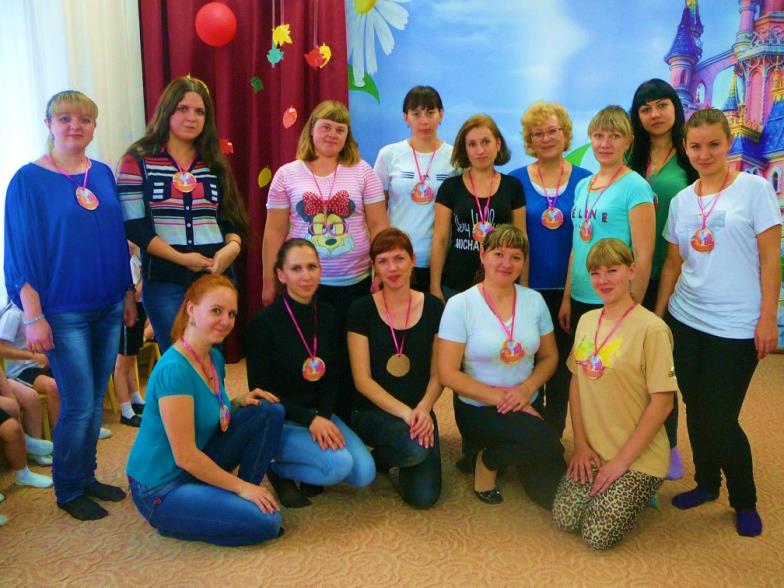 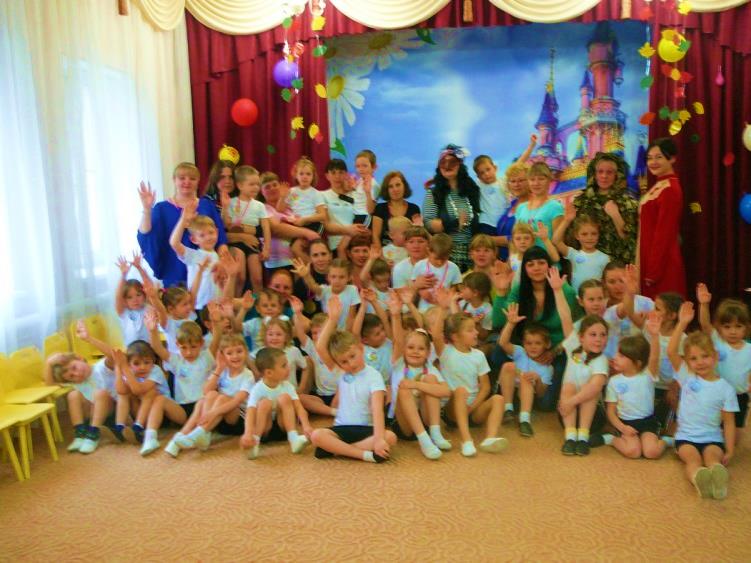 Много положительных эмоций получили участники развлечения. Наш праздник позволил увидеть нежные, доверительные отношения между мамами и детьми. А утром 26.11.2015г. родителей встречали мама курица с цыплятами и вручали мамам сердечки с поздравлениями.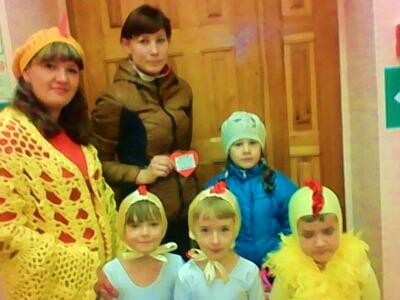 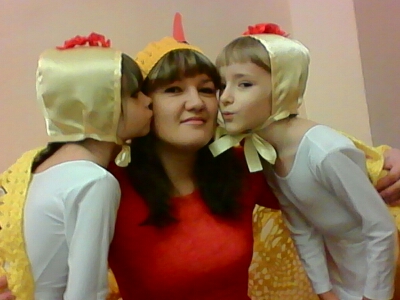 Вечером того же дня было проведено родительское собрание, на котором  в теплой, дружеской атмосфере педагоги вместе с детьми поздравили  мам с праздником света, любви, добра  ДНЕМ  МАТЕРИ.Ты - мама. Это много или мало?
Ты– мама. Это счастье или крест?
И невозможно все начать сначала,
Ты молишься теперь за то, что есть:
За плач ночной, за молоко, пеленки,
За первый шаг, за первые слова.
За всех детей. За каждого ребенка.
Ты – мама! И поэтому права!
Ты – целый мир. Ты – жизни возрождение.
И ты весь свет хотела бы обнять.Ты – мама. Мама!Это наслаждение
никто не в силах у тебя отнять!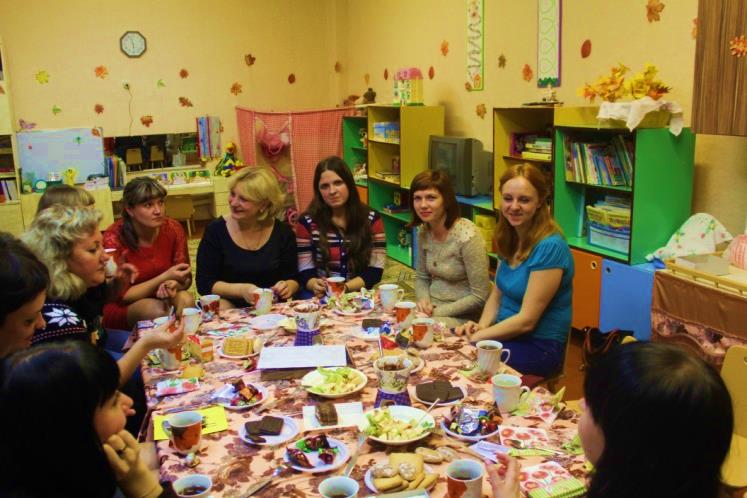 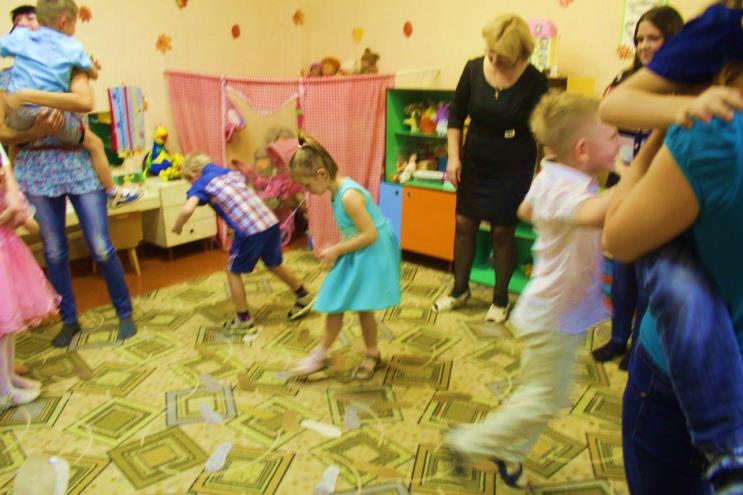 В ходе собрания были проведены игры: «Топ-топ», «Ворота детства». 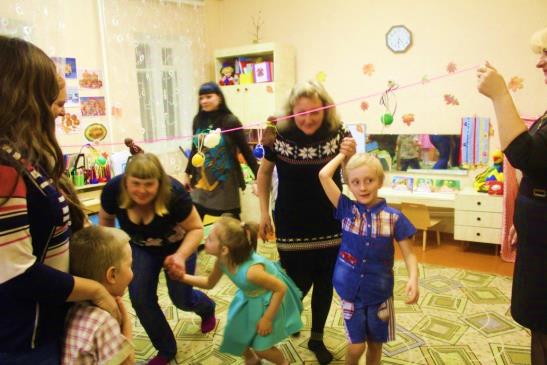 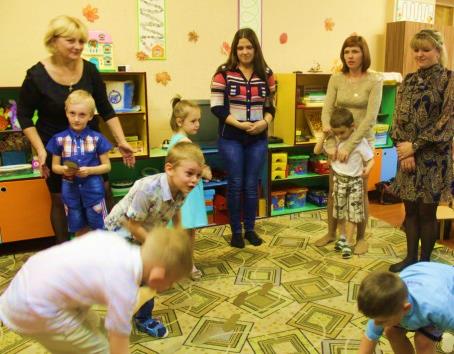 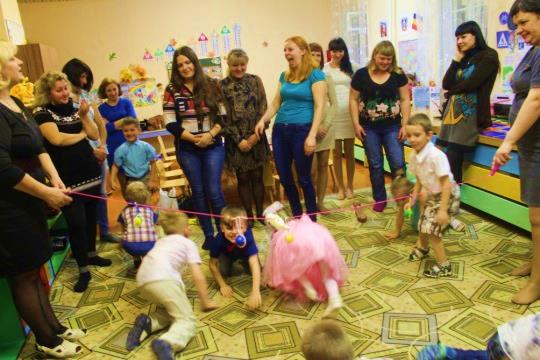 Наши прекрасные мамы с большим удовольствием принимали участие во всех мероприятиях и выразили благодарность  за полученное удовольствие, и чувства радости. Вот так и закончилась наша праздничная неделя. Педагогический  коллектив нашей  группы,  говорит  большое спасибо всем мамочкам,  принявших участие в праздничной недели.Спасибо, что вы не смотря на занятость и нехватку времени, проявляете сердечное участие в жизни нашей группы и детского сада! 